Державна установа 
«Центр громадського здоров’я Міністерства охорони здоров’я України» оголошує конкурс на відбір консультанта з проведення кількісного дослідження з впливу реформи на доступ до медичних послуг людям з ВІЛ, ТБ, гепатитами та залежностями в рамках програми Глобального фонду прискорення прогресу у зменшенні тягаря туберкульозу та ВІЛ-інфекції в Україні.Назва позиції: Консультант з  проведення кількісного дослідження з впливу реформи на доступ до медичних послуг людям з ВІЛ, ТБ, гепатитами та залежностямиРівень зайнятості: часткова Інформація щодо установи:Головним завданнями Державної установи «Центр громадського здоров’я Міністерства охорони здоров’я України» (далі – Центр) є діяльність у сфері громадського здоров’я. Центр виконує лікувально-профілактичні, науково-практичні та організаційно-методичні функції у сфері охорони здоров’я з метою забезпечення якості лікування хворих на cоціально -небезпечні захворювання, зокрема ВІЛ/СНІД, туберкульоз, наркозалежність, вірусні гепатити тощо, попередження захворювань в контексті розбудови системи громадського здоров’я. Центр приймає участь в розробці регуляторної політики і взаємодіє з іншими міністерствами, науково-дослідними установами, міжнародними установами та громадськими організаціями, що працюють в сфері громадського здоров’я та протидії соціально небезпечним захворюванням. Основні обов‘язкиУчасть у аналізі результатів кабінетного дослідження та створення інструментарію для проведення кількісного етапу дослідження в пілотних регіонах щодо впливу медичної реформи охорони здоров'я на доступ до медичних послуг з ВІЛ, ТБ, гепатитами, залежностями;Участь у проведенні кількісного етапу дослідження в пілотних регіонах щодо впливу медичних реформи охорони здоров’я на доступ до медичних послуг з ВІЛ, ТБ, гепатитами, залежностями;Участь у здійсненні аналізу отриманих даних за результатами проведеного дослідження, обробка масиву даних та участь у формуванні аналітичного звіту, фінальних висновків і рекомендацій;Участь в організації заходів, тренінгів, зустрічей, підготовка інформаційних матеріалів тощо.Професійні та кваліфікаційні вимоги:Вища освіта у сфері медицини / громадського здоров’я / управління / соціальних наук чи за іншим відповідним фахом; Досвід роботи у сфері охорони здоров’я більше 3 років;Знання статистичних методів аналізу даних;Знання ділової української та англійської мови.Резюме мають бути надіслані на електронну адресу: vacancies@phc.org.ua. В темі листа, будь ласка, зазначте: «151 -2021 Консультант з проведення кількісного дослідження»Термін подання документів – до 10 травня 2021 року, реєстрація документів 
завершується о 18:00.За результатами відбору резюме успішні кандидати будуть запрошені до участі у співбесіді. У зв’язку з великою кількістю заявок, ми будемо контактувати лише з кандидатами, запрошеними на співбесіду. Умови завдання та контракту можуть бути докладніше обговорені під час співбесіди.Державна установа «Центр громадського здоров’я Міністерства охорони здоров’я України»  залишає за собою право повторно розмістити оголошення про вакансію, скасувати конкурс на заміщення вакансії, запропонувати посаду зі зміненими обов’язками чи з іншою тривалістю контракту.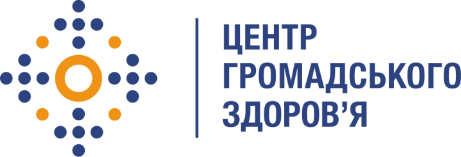 